Литературная игра «В стране любимых героев»     4 апреля, в последний день весенних каникул состоялась литературная игра «В стране любимых героев». Детскую библиотеку посетили ребята СОШ №1  2 «А» класса (кл.рук Максименко О.А).       Библиотекарь предложила юным читателям совершить путешествие по страницам любимых книг и побывать в гостях у любимых героев.     Школьники приняли участие в конкурсе «Угадай сказку», узнавали  вещи сказочных персонажей в игре «Хозяин, найдись!». В викторине «Герои путешествуют по свету» ребята называли летающих, плавающих, едущих приключенческих персонажей.      Особый интерес у читателей вызвала мульт-викторина «В гостях у дяди Федора».        С удовольствием  дети рассказывали о своих любимых сказках и сказочных героях. Игра получилась интересной, весёлой и познавательной.        В завершении мероприятия были подведены итоги, победителей ждали призы.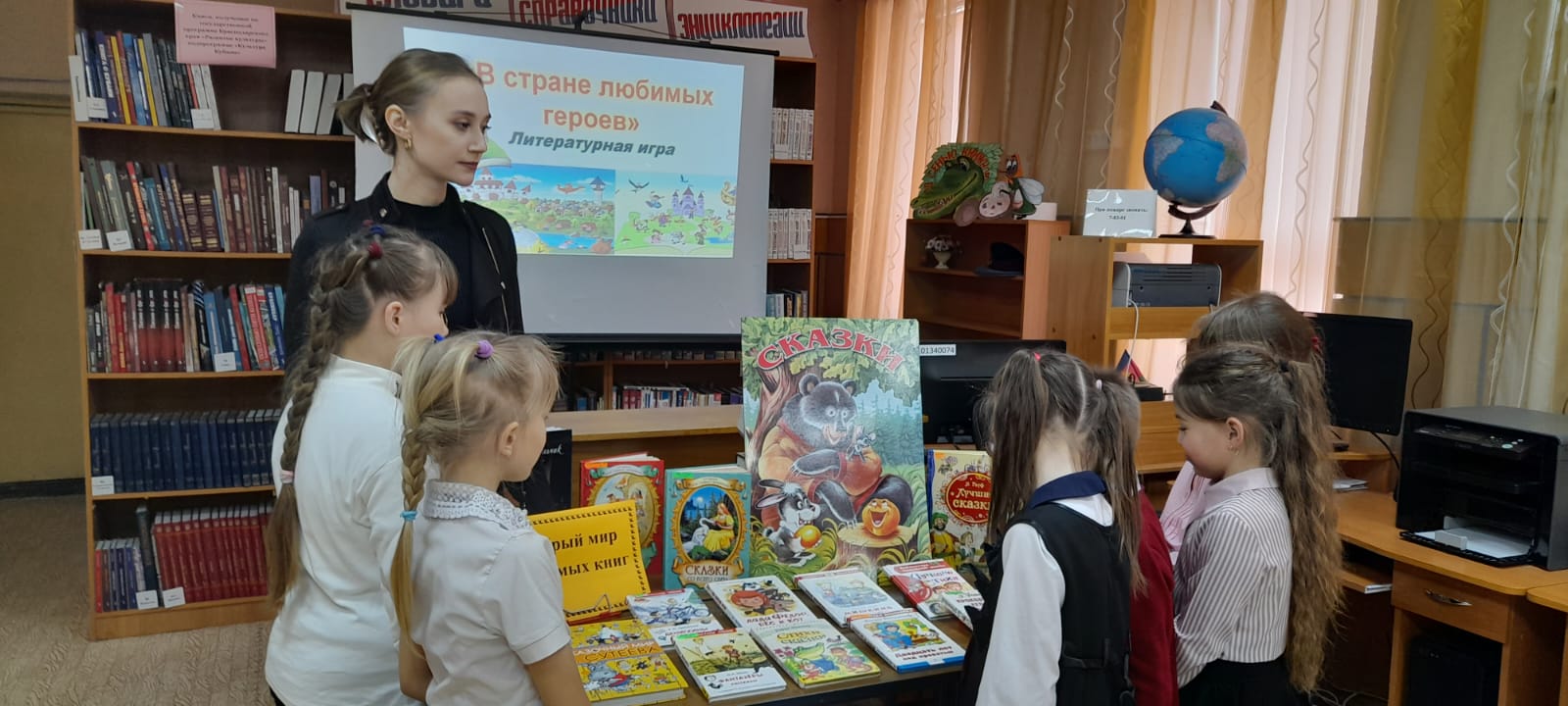 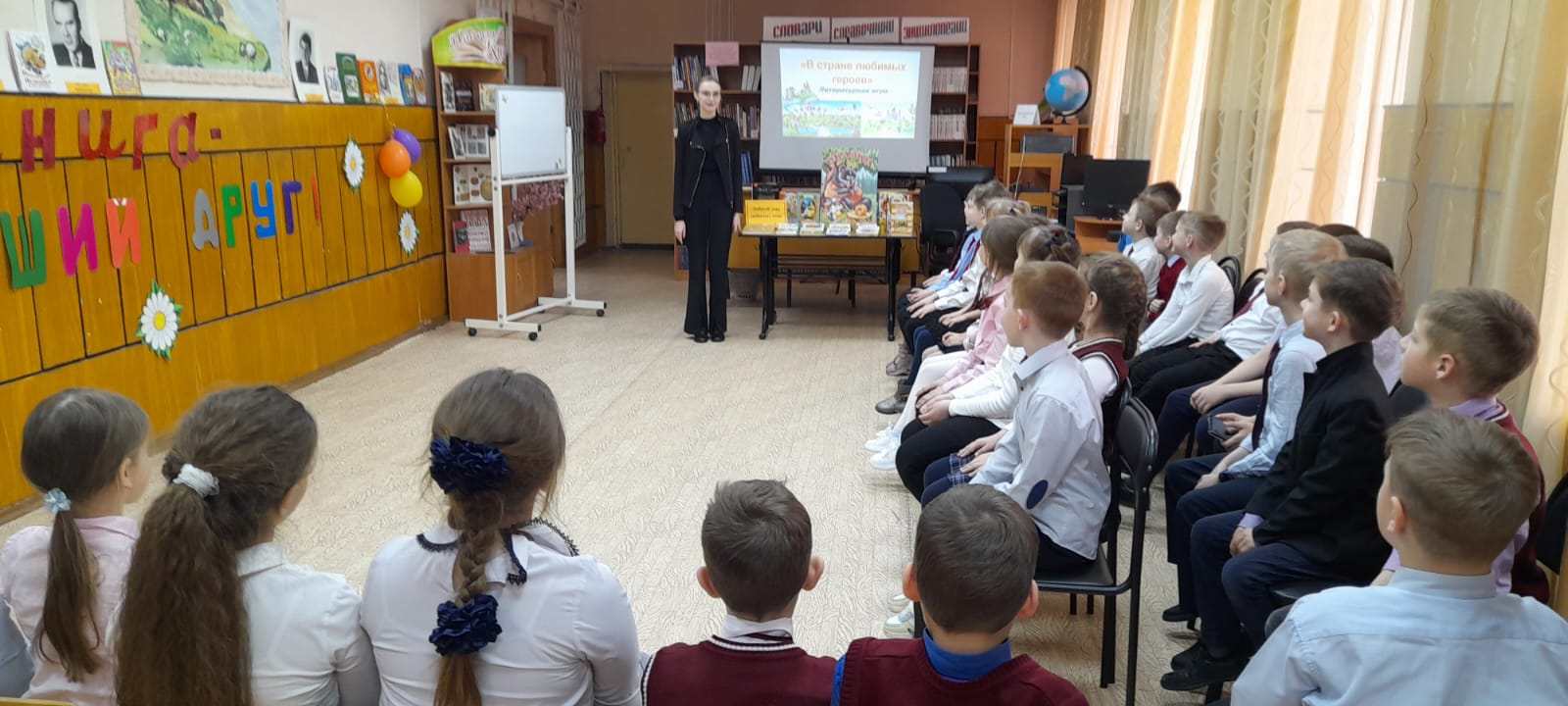 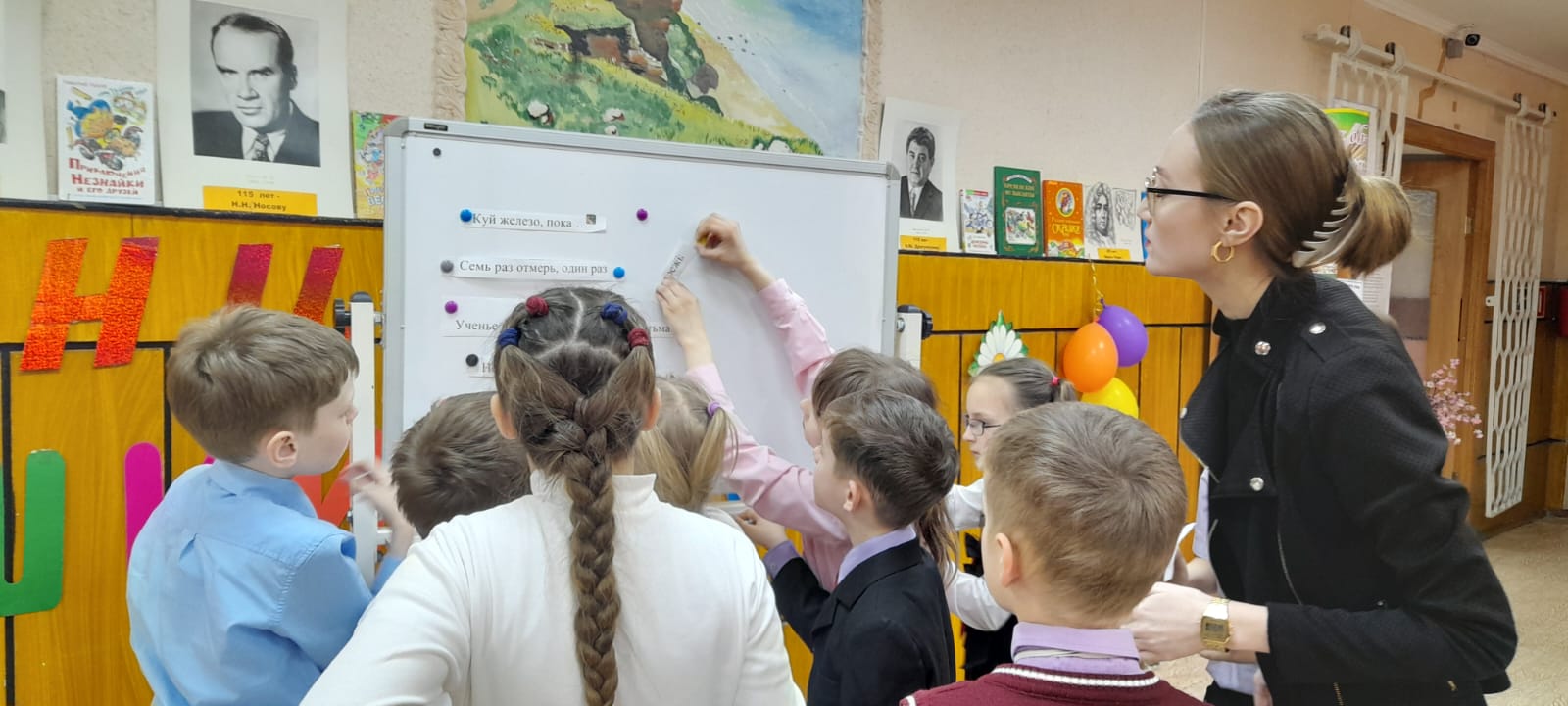 